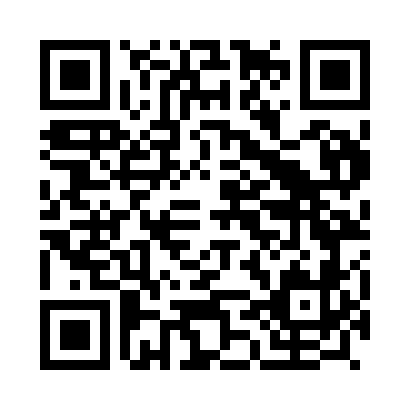 Prayer times for Mialha, PortugalWed 1 May 2024 - Fri 31 May 2024High Latitude Method: Angle Based RulePrayer Calculation Method: Muslim World LeagueAsar Calculation Method: HanafiPrayer times provided by https://www.salahtimes.comDateDayFajrSunriseDhuhrAsrMaghribIsha1Wed4:456:301:306:268:3010:092Thu4:436:291:306:278:3110:113Fri4:416:281:306:278:3210:124Sat4:396:271:306:288:3310:145Sun4:386:261:306:288:3410:156Mon4:366:241:296:298:3510:177Tue4:346:231:296:298:3610:188Wed4:326:221:296:308:3710:209Thu4:316:211:296:318:3810:2110Fri4:296:201:296:318:3910:2311Sat4:276:191:296:328:4010:2412Sun4:266:181:296:328:4110:2613Mon4:246:171:296:338:4210:2714Tue4:236:161:296:338:4310:2915Wed4:216:151:296:348:4410:3016Thu4:206:141:296:358:4510:3217Fri4:186:131:296:358:4610:3318Sat4:176:121:296:368:4710:3519Sun4:156:111:296:368:4810:3620Mon4:146:101:296:378:4910:3821Tue4:136:101:306:378:5010:3922Wed4:116:091:306:388:5110:4023Thu4:106:081:306:388:5210:4224Fri4:096:071:306:398:5310:4325Sat4:086:071:306:398:5310:4426Sun4:066:061:306:408:5410:4627Mon4:056:061:306:408:5510:4728Tue4:046:051:306:418:5610:4829Wed4:036:041:306:418:5710:5030Thu4:026:041:316:428:5710:5131Fri4:016:031:316:428:5810:52